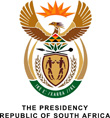 1837.	Mr W M Madisha (Cope) to ask the President of the Republic:(1)	Whether he has sought residency of the United Arab Emirates (UAE) for himself and/or his family;(2)	whether he has purchased any property in the UAE; if not, (3)	has any person or entity purchased a residence on his behalf in the UAE; if not, what is the position in this regard; if so, what are the relevant details?										NW2045EREPLY:– (3) Please refer to the attached statement that my office issued responding to the allegations that were published in the Sunday Times newspaper article of 4 June 2017 alleging that I own a palace in Dubai in the United Arab Emirates. I would like to re-iterate that I do not own any property outside South Africa. Further, I have not requested anybody to buy a property for me or on my behalf abroad. I further confirm that I have not sought any residency outside South Africa, either for myself or my immediate family.